§2325-A.  Market assistance plans1.  Establishment.  Whenever a particular type of insurance is unavailable or unaffordable, the superintendent may establish a market assistance plan.[PL 1987, c. 627 (NEW).]2.  Definition.  For purposes of this section a "market assistance plan" is a voluntary agreement between the Bureau of Insurance and insurers that the insurers will write insurance at an agreed upon rate for those persons or groups that are unable to obtain coverage.[PL 1987, c. 627 (NEW).]3.  Notification.  Whenever the superintendent determines that a market assistance plan is needed, the superintendent shall notify all insurers authorized to write the type of insurance covered by the plan that a market assistance plan is being established and their participation in the plan is requested.[PL 1987, c. 627 (NEW).]4.  Participation.  Each insurer receiving a notice referred to in subsection 3, shall respond within 30 days to the notice.  Their response shall indicate the extent to which they are willing to participate and any reasons why they do not wish to participate or only wish to participate on a limited basis.[PL 1987, c. 627 (NEW).]5.  Report.  The superintendent shall report to the joint standing committee of the Legislature having jurisdiction over insurance by January 30th of each year whether there is, or may be, within the year a lack of availability in any line of insurance.[PL 1987, c. 627 (NEW).]SECTION HISTORYPL 1987, c. 627 (NEW). The State of Maine claims a copyright in its codified statutes. If you intend to republish this material, we require that you include the following disclaimer in your publication:All copyrights and other rights to statutory text are reserved by the State of Maine. The text included in this publication reflects changes made through the First Regular and First Special Session of the 131st Maine Legislature and is current through November 1. 2023
                    . The text is subject to change without notice. It is a version that has not been officially certified by the Secretary of State. Refer to the Maine Revised Statutes Annotated and supplements for certified text.
                The Office of the Revisor of Statutes also requests that you send us one copy of any statutory publication you may produce. Our goal is not to restrict publishing activity, but to keep track of who is publishing what, to identify any needless duplication and to preserve the State's copyright rights.PLEASE NOTE: The Revisor's Office cannot perform research for or provide legal advice or interpretation of Maine law to the public. If you need legal assistance, please contact a qualified attorney.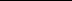 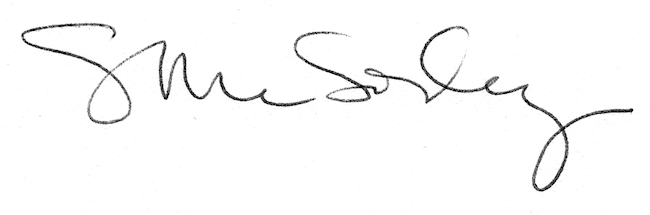 